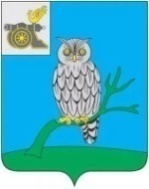 АДМИНИСТРАЦИЯ МУНИЦИПАЛЬНОГО ОБРАЗОВАНИЯ«СЫЧЕВСКИЙ РАЙОН»  СМОЛЕНСКОЙ ОБЛАСТИ П О С Т А Н О В Л Е Н И Еот  07 февраля 2022 года  № 56О внесении изменений в Административный регламент предоставления отделом городского хозяйства Администрации муниципального образования «Сычевский район» Смоленской области муниципальной услуги «Предоставление малоимущим гражданам, проживающим в поселении и нуждающимся в улучшении жилищных условий, жилых помещений»Администрация муниципального образования «Сычевский район» Смоленской области п о с т а н о в л я е т:1. Внести изменения в  Административный регламент предоставления отделом городского хозяйства Администрации муниципального образования                           «Сычевский район» Смоленской области муниципальной услуги «Предоставление малоимущим гражданам, проживающим в поселении и нуждающимся в улучшении жилищных условий, жилых помещений», утвержденный постановлением Администрации муниципального образования «Сычевский район» Смоленской области от 07.06.2016 года № 238:1.1. пункт 2.6.1. раздела 2.6. «Исчерпывающий перечень документов, необходимых в соответствии с законодательством и иными нормативными правовыми актами для предоставления муниципальной услуги, подлежащих представлению заявителем» изложить в следующей редакции:«2.6.1. В перечень документов, необходимых для предоставления муниципальной услуги подлежащих представлению заявителем входят:1) заявление;2) документ, удостоверяющий личность;3) документы, подтверждающие доходы гражданина и членов его семьи за расчетный период, равный двенадцати последним календарным месяцам, которыми являются:- справка о заработной плате с места работы  для лиц, имеющих доходы от трудовой деятельности;- копии налоговых деклараций, заверенные налоговыми органами, для индивидуальных предпринимателей, применяющих систему налогообложения                  в виде единого налога на вмененный доход для отдельных видов деятельности. 4) правоустанавливающие документы, подтверждающие право собственности гражданина и членов семьи на движимое и недвижимое имущество, подлежащее налогообложению по налогу на имущество физических лиц, земельному налогу и транспортному налогу;5) документы, подтверждающие сведения о стоимости принадлежащего на праве собственности гражданину и членами его семьи недвижимого имущества, являющегося объектом налогообложения по налогу на имущество физических лиц и земельному налогу;6) документы, подтверждающие сведения о стоимости принадлежащих   на правах собственности гражданину и членам его семьи транспортных средств, признаваемых объектом налогообложения по транспортному налогу.».2. Настоящее постановление подлежит размещению на официальном сайте Администрации муниципального образования «Сычевский район» Смоленской области в информационно-телекоммуникационной сети "Интернет".3. Настоящее постановление вступает в силу с момента его подписания.И.о. Главы муниципального образования«Сычевский район» Смоленской области                                      К.Г. Данилевич